American Legion AuxiliaryOF THE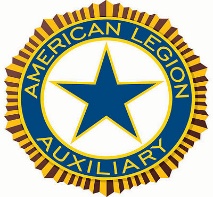 Leonard H. Hawkins Post 156550 CITY lSLAND AVENUE CITY ISLAND, N.Y. 10464September 2017-2018Unit President						Laura Booth1st Vice President of Membership			Doreen Wall2nd Vice President of Children & Youth		Jane Gelsi3rd Vice President of VA& R 			Susan VaughnCorresponding Secretary				Joanne VallettaRecording Secretary					Harlan SextonTreasurer						Marguerite SessaChaplain							Regina MurphySergeant of Arms					Judy McCormickHistorian							Joanne VallettaExecutive BoardAngela D’AllaraBetty CarmenMaureen Grogan